MPP / PHS 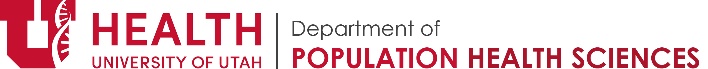 Coursework Requirements Academic Year: 2022-2023MPP Core CurriculumMPP Core CurriculumMPP Core CurriculumMPP Core CurriculumCatalog NumberCourse TitleCreditsPrerequisitesPADMN 6320Public Policy Theories and Applications3US National GovernmentPBHLT 6300Epidemiology I3MicroeconomicsECON 6300Public Finance3PUBPL 6563Program and Policy Evaluation3PBHLT 6300PADMN 6323Policy Analysis3PADMN 6320PUBPL 6560Survey Research Methods3PBHLT 6300ECON 6380Law and Economics3MicroeconomicsPHS 7000Advanced Biostatistics in STATA3PBHLT 6300MDCRC 6010Introduction to Epidemiology1MDCRC 6110Intermediate Epidemiology2MDCRC 6010PUBPL 6960Capstone Prep/Independent Study1PUBPL 6950Applied Policy Project/Capstone3PUBPL 6960TOTAL31PHS Core CurriculumPHS Core CurriculumPHS Core CurriculumPHS Core CurriculumCatalog NumberCourse TitleCreditsPrerequisitesPHS 7020Secondary Data Analysis4PHS 7000 and PHS 7100 PHS 7030Applied Modern Causal Inference3PHS 7100Epidemiology Theory and Methods3IMDCRC 6110: Intermediate EpidemiologyPHS 7300Health Systems Research3PHS 7310Comparative Health Systems Seminar 2PHS 7360Implementation Science and Dissemination3PHS 7370 Social Determinants & Health Inequities3PADMN 6321Health Policy3MDCRC 6450Grant Writing 3PHIL XXXXEthics1XXXXElectives7PHS 7970Dissertation (minimum)14TOTAL49Total credits to graduate80